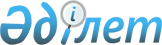 О проекте Закона Республики Казахстан "О денонсации Соглашения о едином порядке экспортного контроля государств-членов Евразийского экономического сообщества"Постановление Правительства Республики Казахстан от 3 марта 2014 года № 168      Правительство Республики Казахстан ПОСТАНОВЛЯЕТ:

      внести на рассмотрение Мажилиса Парламента Республики Казахстан проект Закона Республики Казахстан «О денонсации Соглашения о едином порядке экспортного контроля государств-членов Евразийского экономического сообщества».      Премьер-Министр 

      Республики Казахстан                        С. АхметовПроект СОГЛАШЕНИЕ

о едином порядке экспортного контроля государств - членов

Евразийского экономического сообщества      Правительства государств - членов Евразийского экономического сообщества (ЕврАзЭС), в дальнейшем именуемые Сторонами,

      основываясь на Договоре об учреждении Евразийского экономического сообщества от 10 октября 2000 г., Договоре о Таможенном союзе и Едином экономическом пространстве от 26 февраля 1999 г. и Соглашении о единых мерах нетарифного регулирования при формировании Таможенного союза от 22 октября 1997 г.,

      стремясь создать благоприятные условия для эффективного функционирования единого экономического и таможенного пространства,

      желая содействовать развитию сбалансированных, взаимовыгодных торговых и научно-технических связей друг с другом и с третьими государствами,

      подтверждая свою приверженность принципам нераспространения оружия массового поражения и ракетных средств его доставки,

      исходя из необходимости обеспечения защиты национальных интересов и безопасности своих государств,

      согласились о нижеследующем: Статья 1      Стороны обеспечивают установление в своих государствах единого порядка экспортного контроля, включающего в себя совокупность гармонизированных норм и правил, регулирующих внешнеэкономическую деятельность в отношении отдельных видов сырья, материалов, оборудования, технологии и услуг, которые могут быть использованы при создании оружия массового поражения и ракетных средств его доставки, иных видов вооружений и военной техники (далее именуются - товары и технологии, подлежащие экспортному контролю), и единообразное применение этих норм и правил. Статья 2      Стороны обеспечивают реализацию единого порядка экспортного  контроля в соответствии с настоящим Соглашением в законодательством своих государств без ущерба для обязательств своих государств по международным договорам в области нераспространения оружия массового поражения и ракетных средств его доставки, а также экспортного контроля.

      Стороны определяют органы своих государств, уполномоченные осуществлять экспортный контроль (далее именуются - уполномоченные органы Сторон), и уведомляют об этом другие Стороны через депозитария настоящего Соглашения. Статья 3      Типовые списки товаров и технологий, подлежащих экспортному контролю, соответствующие требованиям международных договоров, регулирующих международные режимы экспортного контроля, разрабатываются Интеграционным Комитетом ЕврАзЭС и утверждаются Межгосударственным Советом ЕврАзЭС на уровне глав правительств.

      Стороны обеспечивают установление разрешительного порядка осуществления внешнеэкономических операций с товарами и технологиями, включенными в типовые списки, предусматривающего лицензирование или иную форму государственного регулирования, а также таможенный контроль и таможенное оформление таких товаров и технологий, перемещаемых за пределы территорий государств - членов ЕврАзЭС. Статья 4      Стороны обеспечивают установление разрешительного порядка осуществления внешнеэкономических операций с товарами и технологиями, не включенными в типовые списки, в тех случаях, когда участники внешнеэкономической деятельности имеют основания полагать либо были информированы уполномоченными органами Сторон или иными компетентными органами своих государств о том, что данные товары и технологии могут быть использованы при создании оружия массового поражения и ракетных средств его доставки. Статья 5      В целях обеспечения национальной безопасности Стороны могут вводить разрешительный порядок осуществления внешнеэкономических операций с товарами и технологиями, не указанными в статьях 3 и 4 настоящего Соглашения.

      При этом Сторона, принявшая решение о введении таких ограничительных мер, информирует об этом другие Стороны через депозитария настоящего Соглашения. Статья 6      Разрешение на осуществление внешнеэкономических операций, связанных с вывозом товаров и технологий, подлежащих экспортному контролю (разрешение на вывоз), выдается участникам внешнеэкономической деятельности уполномоченным органом Стороны, территория государства которой является для них постоянным местом нахождения (местом жительства), в порядке, установленном законодательством этого государства.

      К обращению о выдаче разрешения на вывоз товаров и технологий, подлежащих экспортному контролю, за пределы территории государств - членов ЕврАзЭС прилагаются документа, удостоверяющие страну происхождения товаров и технологий, подлежащих экспортному контролю, с указанием государства - члена ЕврАзЭС, с территории которого предполагается осуществить такой вывоз.

      Уполномоченный орган любой из Сторон, выдавший разрешение на вывоз товаров и технологий, подлежащих экспортному контролю, за пределы территорий государств - членов ЕврАзЭС, который будет осуществляться с территории государства другой Стороны, должен уведомить о выдаче такого разрешения уполномоченный орган этой другой Стороны.

      Уполномоченный орган каждой из Сторон не вправе выдавать разрешение на вывоз за пределы территорий государств - членов ЕврАзЭС товаров и технологий, подлежащих экспортному контролю, страной происхождения которых является государство другой Стороны, без письменного согласия уполномоченного органа этой другой Стороны.

      Страна происхождения товаров и технологий, подлежащих экспортному контролю, определяется в соответствии с правилами определения страны происхождения товаров, принимаемыми в рамках Содружества Независимых Государств. Статья 7      Уполномоченные органы Сторон при принятии решения о выдаче разрешения на вывоз за пределы территорий государств - членов ЕврАзЭС товаров и технологий, подлежащих экспортному контролю, учитывают:

      международные обязательства своих государств в области  распространения оружия массового поражения и ракетных средств его а также экспортного контроля;

      интересы национальной безопасности;

      цели использования указанных товаров и технологий;

      риски, связанные с опасностью распространения оружия нового поражения и ракетных средств его доставки;

      иные факторы, предусмотренные законодательством своих государств. Статья 8      Общие требования к порядку контроля за осуществлением внешнеэкономических операций с товарами и технологиями, подлежащими экспортному контролю, и унифицированная форма разрешения на вывоз разрабатываются Интеграционным Комитетом ЕврАзЭС в течение одного года с даты вступления в силу настоящего Соглашения на основании предложений Сторон и утверждаются Межгосударственным Советом ЕврАзЭС на уровне глав правительств.

      Стороны обеспечивают приведение законодательства своих государств в соответствие с общими требованиями к порядку контроля за осуществлением внешнеэкономических операций с товарами и технологиями, подлежащими экспортному контролю, и введение унифицированной формы разрешения на вывоз в течение шести месяцев с даты их утверждения. Статья 9      Разрешение на вывоз, выданное уполномоченным органом любой из Сторон, действует на территориях всех государств - членов ЕврАзЭС.

      Стороны обмениваются через депозитария настоящего Соглашения списками должностных лиц, уполномоченных подписывать разрешение на вывоз, а также образцами подписей и оттисков печатей, которыми эти разрешения заверяются. Статья 10      Уполномоченный орган каждой из Сторон вправе отказать на основании, предусмотренном законодательством своего государства, в выдаче разрешения на вывоз товаров и технологий, подлежащих экспортному контролю, а также аннулировать, приостановить или изменить условия действия выданного им разрешения.

      Уполномоченный орган каждой из Сторон, принявший решение об аннулировании разрешения на вывоз товаров и технологий, подлежащих экспортному контролю, за пределы территорий государств - членов ЕврАзЭС, который планировалось осуществить с территории государства другой Стороны, а также о приостановке или изменении условий действия такого разрешения, информирует об этом уполномоченный орган этой другой Стороны. Статья 11      Таможенное оформление и таможенный контроль вывозимых с территорий государств - членов ЕврАзЭС товаров и технологий, подлежащих экспортному контролю, осуществляются в соответствии с законодательством государств - членов ЕврАзЭС о таможенном деле. При этом необходимым условием проведения таможенного оформления таких товapoв и технологий является наличие разрешения на вывоз, выданного уполномоченным органом какой-либо Стороны.

      При проведении таможенного оформления участник внешнеэкономической деятельности представляет заверенный перевод разрешения на вывоз на государственный язык того государства - члена ЕврАзЭС на территории которого осуществляется таможенное оформление. Статья 12      Уполномоченный орган каждой из Сторон вправе приостановить вывоз с территории своего государства за пределы территорий государств - членов ЕврАзЭС товаров и технологий, подлежащих контролю, при наличии признаков того, что при оформлении разрешения на их вывоз не были выполнены условия, предусмотренные статьей 6 настоящего Соглашения, или не учтены в полной мере факторы, указанные в статье 7 настоящего Coглашения. При этом с уполномоченным органом Стороны, выдавшим разрешение на вывоз, должны быть проведены консультации, с тем чтобы он мог принять меры в соответствии со статьей 10 настоящего Соглашения.

      Если уполномоченный орган Стороны, выдавший разрешение на вывоз, оставит его в силе, то вывоз товаров и технологий, подлежащих экспортному контролю, за пределы территорий государств - членов ЕврАзЭС осуществляется незамедлительно, за исключением случаев, когда уполномоченный орган Стороны, с территории государства которой осуществляется вывоз, воспользуется правом предпринять действия, предусмотренные частью третьей настоящей статьи.

      Уполномоченный орган любой из Сторон вправе воспрепятствовать вывозу товаров и технологий, подлежащих экспортному контролю, за пределы территорий государств - членов ЕврАзЭС через территорию своего государства даже при наличии должным образом оформленного разрешения на вывоз, выданного уполномоченным органом другой Стороны, в тех случаях, когда он сочтет, что такой вывоз может причинить ущерб национальным интересам либо противоречит международным обязательствам его государства в области нераспространения оружия массового поражения ракетных средств его доставки, а также экспортного контроля. При этом соответствующие товары и технологии, подлежащие экспортному контролю, остаются в распоряжении участника внешнеэкономической деятельности, планировавшего осуществить их вывоз, а уполномоченный орган Стороны, выдавший разрешение на вывоз, должен быть незамедлительно проинформирован о предпринятых действиях. Статья 13      Товары и технологии, подлежащие экспортному контролю, свободно перемещаются с территории одного государства - члена ЕврАзЭС на территорию другого государства - члена ЕврАзЭС.

      Любая из Сторон может вводить в отношении отдельных видов товаров и технологий, подлежащих экспортному контролю, в соответствии с законодательством своего государства ограничения на их перемещение с территории своего государства на территорию другого государства - члена ЕврАзЭС исключительно в случае, если:

      это необходимо для выполнения обязательств по международным договорам в области нераспространения оружия массового поражения и ракетных средств его доставки, а также экспортного контроля либо для обеспечения национальной безопасности своего государства;

      известно, что конечное место их назначения находится за пределами территорий государств - членов ЕррАзЭС.

      Сторона, принявшая решение ввести ограничения в соответствии с настоящей статьей, должна уведомить об этом другие Стороны через депозитария настоящего Соглашения. Статья 14      Стороны принимают надлежащие меры, обеспечивающие выполнение обязательств, вытекающих из настоящего Соглашения.

      В этих целях каждая из Сторон наделяет соответствующими полномочиями свои уполномоченные органы, а также предпримет необходимые действия для установления ответственности за конкретные виды нарушений законодательства своего государства в области экспортного контроля.

      Стороны сотрудничают и оказывают друг другу содействие в выявлении и пресечении нарушений законодательства своих государств в области экспортного контроля. Статья 15      Стороны проводят регулярные консультации на уровне экспертов с целью обмена информацией в области экспортного контроля, в том числе о нормативных правовых актах, принятых во исполнение настоящего Соглашения. Статья 16      Каждая из Сторон обеспечит конфиденциальность информации о вывозе товаров и технологий, подлежащих экспортному контролю, за пределы территорий государств - членов ЕврАзЭС. Такая информация будет использоваться Сторонами исключительно в целях осуществления экспортного контроля и будет передаваться государствам, не являющимся участниками настоящего Соглашения, только в случаях, предусмотренных международными договорами, регулирующими международные режимы экспортного контроля.

      Передача какой-либо Стороной информации, предоставленной ей в рамках настоящего Соглашения, третьей стороне может быть осуществлена исключительно по согласованию со Стороной, предоставившей такую информацию. Статья 17      По взаимной договоренности Сторон в настоящее Соглашение могут вноситься изменения и дополнения, оформляемые отдельными протоколами, которые вступают в силу в соответствии со статьей 21 настоящего Соглашения. Статья 18      Споры, связанные с толкованием и/или применением настоящего Соглашения, разрешаются путем проведения заинтересованными Сторонами консультаций и переговоров. Статья 19      Действие настоящего Соглашения не распространяется на внешнеэкономическую деятельность в отношении вооружений и военной техники, а также иной продукции военного назначения. Статья 20      Любая из Сторон может выйти из настоящего Соглашения, направив депозитарию письменное уведомление о своем намерении не менее чем за шесть месяцев до выхода из него.

      Депозитарием настоящего Соглашения является Интеграционный Комитет ЕврАзЭС. Статья 21      Настоящее Соглашение вступает в силу с даты получения депозитарием пятого уведомления о выполнении Сторонами внутригосударственных процедур, необходимых для его вступления в силу, кроме части первой статьи 9, части второй статьи 10, статей 11 - 13 настоящего Соглашения, которые вступают в силу с даты вступления в силу международного договора о создании единой таможенной территории ЕврАзЭС.      Совершено в городе Москве 28 октября 2003 года в одном  подлинном экземпляре на русском языке. Подлинный экземпляр хранится в Интеграционном Комитете ЕврАзЭС, который направит каждой Стороне, подписавшей настоящее Соглашение, его заверенную копию.    За Правительство     За Правительство         За Правительство

  Республики Казахстан   Кыргызской Республики   Республики Беларусь                  За Правительство         За Правительство

                Российской Федерации    Республики  Таджикистан      Настоящим удостоверяю, что данный текст является аутентичной полной копией Решения Межгосударственного Совета Евразийского экономического сообщества № 139, подписанного 28 октября 2003 г. в  городе Москва И.о.Премьер-министра Республики Беларусь- Сидорским С.С., Премьер-министром Республики Казахстан - Ахметовым Д.К., Премьер-министром Кыргызской Республики - Танаевым Н.Т., Председателем Правительства Российской Федерации — Касьяновым М.М. и Премьер Министром Республики Таджикистан - Акиловым А.Г.

      Подлинный экземпляр хранится в Интеграционном Комитете Евразийского экономического сообщества.      Заместитель

      Генерального секретаря ЕврАзЭС             Е.Н.Ворсин
					© 2012. РГП на ПХВ «Институт законодательства и правовой информации Республики Казахстан» Министерства юстиции Республики Казахстан
				